Geography Long Term Plan 2023 / 2024  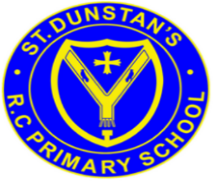 Geography Long Term Plan 2024 / 2025AUTUMN 1AUTUMN 2SPRING 1SPRING 2SUMMER 1SUMMER 1SUMMER 2EYFSYear 1/2 Continents and Oceans (Equator)The UKManchester / Moston and Lagos (Equator)Manchester / Moston and Lagos (Equator)Year 3/4 Continents and Oceans – review.  Asia Weather and water (Maps and Fieldwork)Volcanoes - N. America(Equator + Tropics)Volcanoes - N. America(Equator + Tropics)Year 5/6 Continents and Oceans - review  Oceania (Equator, Tropics, Latitude/Longitude)Climate zones and biomes Mountains and rivers -Scandinavia (Equator, Tropics, Latitude/Longitude + Time zones)Mountains and rivers -Scandinavia (Equator, Tropics, Latitude/Longitude + Time zones)AUTUMN 1AUTUMN 2SPRING 1SPRING 2SUMMER 1SUMMER 1SUMMER 2EYFSYear 1/2 Weather - hot and cold places (Equator)Physical / human geography    Mexico (Equator)Maps and fieldworkYear 3/4 Human / physical geography    Italy (Equator + Tropics)North west / European region St Petersburg (Equator + Tropics)Earthquakes - California (Equator + Tropics) Year 5/6 Human / physical geography -  Iberia (Equator, Tropics, Latitude/Longitude + Time zones)North west / South American region Brazil and rainforests (Equator, Tropics, Latitude/Longitude + Time zones)Mapping and Fieldwork 